 The Lord’s Prayer                                                        We pray the Lord’s Prayer in its                             traditional/contemporary form.Breaking of                                                           the BreadWe break this breadto share in the body of Christ.Though we are many, we are one body,because we all share in one bread.Invitation to CommunionAlleluia. Christ our Passover                                           has been sacrificed for us.                                                 Therefore let us keep the feast. Alleluia.The president receives Holy Communion in both kinds.  We make our Spiritual Communion as Holy Communion will be administered in one kind only as you leave church.Prayer after                                          CommunionSilence is kept.The president prays the Post                                         Communion prayer.Notices                                                                                                        Notices are shared                                                                                                                 and Banns of Marriage may be read.The Blessing                                                                                                                                and DismissalThe president assures us of                                                                                           God’s blessing                                                                        May the Spirit, who hovered over the waters                                                                               when the world was created,                                                                                                           breathe into you the life He gives.                                                                                                     Amen. May the Spirit, who overshadowed the Virgin                                                                                when the eternal Son came among us,                                                                                    make you joyful in the service of the Lord.                                                                                               Amen. May the Spirit, who set the Church                                                                                                   on fire upon the Day of Pentecost,                                                                                            bring the world alive with the love of                                                                                                     the risen Christ.                                                                                                                              Amen. And the blessing of God almighty,                                                                                                  the + Father, the Son, and the Holy Spirit,                                                                                          be among you and remain with you always.                                                                                    Amen. Filled with the Spirit’s power,                                                                                                            go in the light and peace of Christ.                                       Alleluia, alleluia.                                                                          Thanks be to God. Alleluia, alleluiaGospel                                                                Reading Alleluia, Alleluia Come, Holy Spirit,                                                   fill the hearts of your faithful people                                         and kindle in them the fire of your loveAlleluia.Hear the Gospel of our Lord Jesus Christ according to John.                                                   Glory to you, O Lord. At the end                                                                               This is the Gospel of the Lord                                                                                         Praise to you, O Christ.AddressA minister shares with us.Affirmation                                                               of Faith We say together in faith                                                             Holy, holy, holy is the Lord God almighty,                                  who was, and is, and is to come. We believe in God the Father,                                                      who created all things:                                                                      for by his will they were created                                                and have their being. We believe in God the Son, who was slain:                                    for with his blood, he purchased us for God,                        from every tribe and language,                                            from every people and nation. We believe in God the Holy Spirit:                                                the Spirit and the Bride say, 'Come!'                                        Even so come, Lord Jesus! Amen.                                                  cf Revelation 4.8,11; 5.9; 22.17, Prayers of                                                                                   IntercessionThis response may be used.Lord, bless Your worldand fill us with your SpiritAt the end.Generous God, you sent your Holy Spirit                                  upon your Messiah at the river Jordan,                                    and upon the disciples in the upper room:                               in your mercy fill us with your Spirit,                                   hear our prayer, and make us one in heart                           and mind to serve you with joy forever.                                      Amen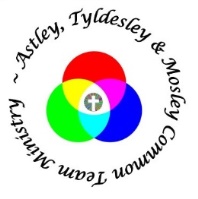 Material for this service is taken from Common Worship:                                                                                                                                     Services and Prayers for the Church of England                                                                                                                                       Published by Church House Publishing, London                                          Copyright: The Archbishops’ Council, 2000Team Eucharist                                                     for Sunday 23 May 2021Pentecost Sunday                                                                               Welcome to our worship today.                                                                                    Please follow the instructions for action                                       and movement that will be given.                        GatheringWe meet in the name of the Father,                                                                                 the Son and the Holy Spirit.Amen.The president introduces the service.                                                                                    Alleluia. Christ is risen.                                                              He is risen indeed. Alleluia.The Pentecost                                            Reading                                                          The coming of the Holy SpiritAt the end.The Lord is here.His Spirit is with usAs we wait in silence,                                                                                                                            fill us with Your Spirit.                                                                                                                       As we listen to Your word,                                                                                                                 fill us with Your Spirit.                                                                                                                          As we worship You in majesty,                                                                                                        fill us with Your Spirit.                                                                                                                    As we long for Your refreshing,                                                                                                         fill us with Your Spirit.                                      As we long for Your renewing,                                                                                                            fill us with Your Spirit.                                                                                                             As we long for Your equipping,                                                                                                         fill us with Your Spirit.                                                                                                                      As we long for Your empowering,                                                                                               fill us with Your Spirit.                                                                         CollectThe president prays the Collect of the day.             The PeaceThe president introduces the peace.The peace of the Lord be always with you.And also with you.We remain seated.Ministry of                                                         the SacramentHoly God, holy and strong, holy and immortal,                                                              give us the bread of everlasting life,                                                                             and make us branches of the true vine.The Lord is here.                                                                                                                                                    His Spirit is with us.Lift up your hearts.
We lift them to the Lord.Let us give thanks to                                                                                                                                              the Lord our God.
It is right to give                                                                                                                                         thanks and praise.The president praises God for                                      his wonderful acts in creation.Holy, holy, holy Lord,
God of power and might,
heaven and earth are full of your glory.                                                             Hosanna, hosanna, hosanna in the highest.                                                            Blessed is he who comes in the name                                                                             of the Lord.  Hosanna in the highest.  The president remembers the Last Supper.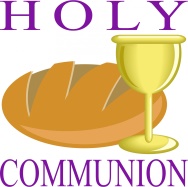 Jesus Christ has died.Jesus Christ has died.Jesus Christ is risen.Jesus Christ is risen.Jesus Christ will come again.Jesus Christ will come again.The president prays for the                                     Holy Spirit to come upon us.